Vyfarbi obrázky, ktoré sú živé  ŽLTOU. Ktoré sú neživé   HNEDOU farbou.       		Vyfarbi len tie obrázky, ktoré sú živé.     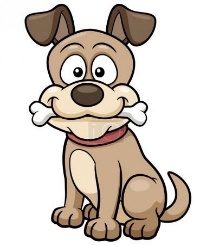 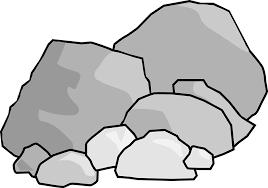 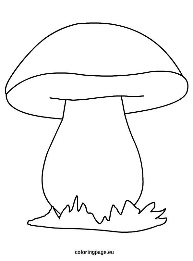 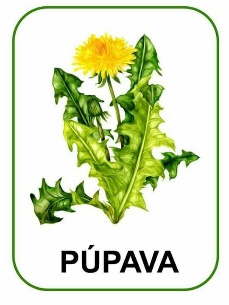 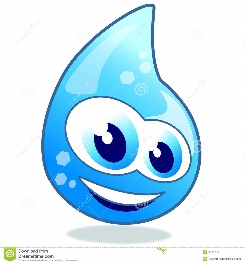 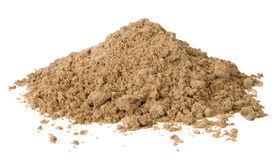 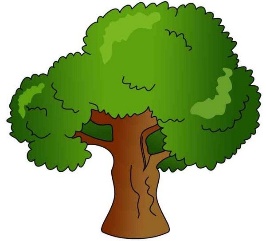 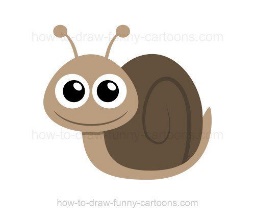 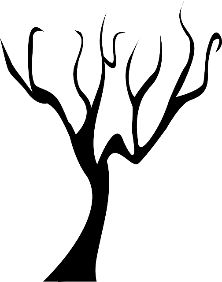 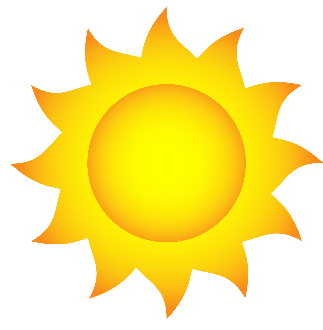 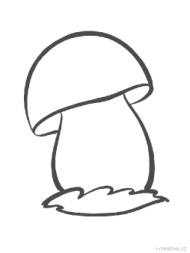 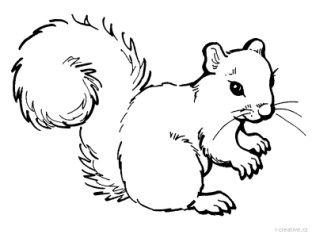 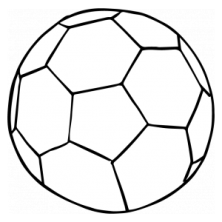 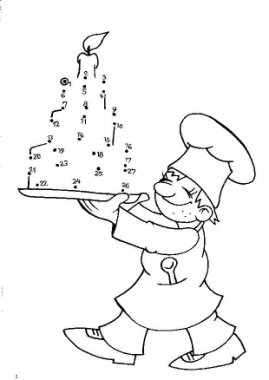 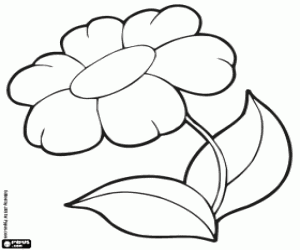 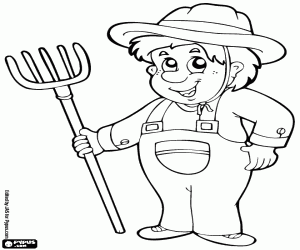 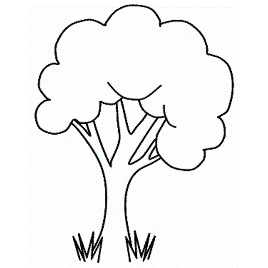 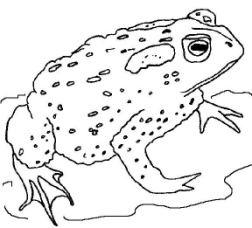 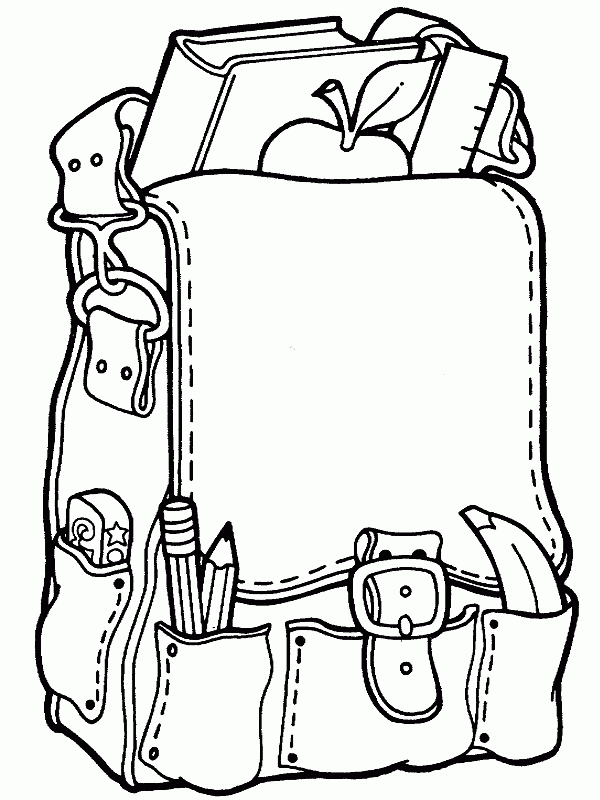 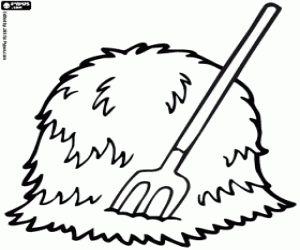 